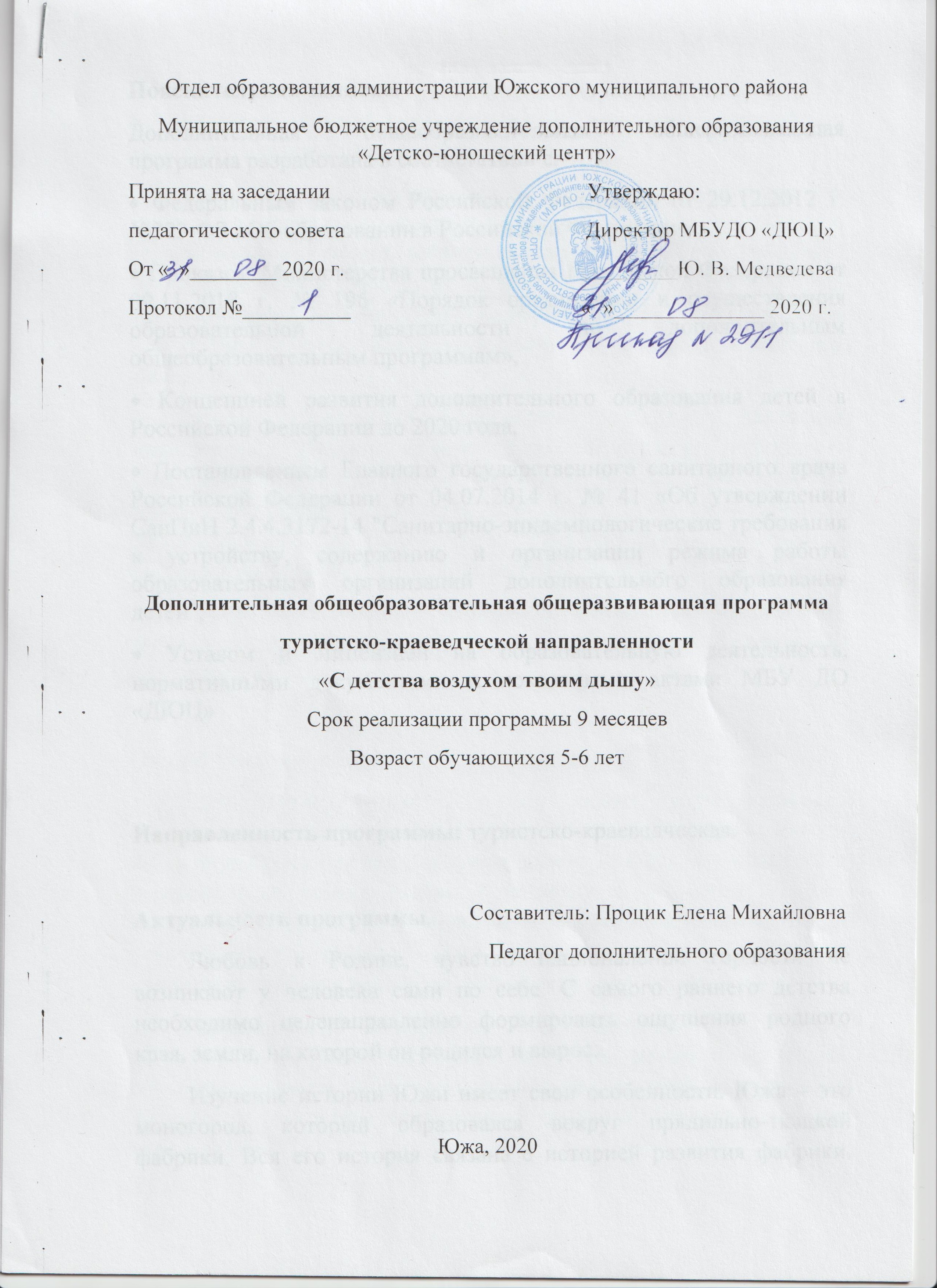 Пояснительная записка.Дополнительная общеобразовательная общеразвивающая программа разработана в соответствии с:  Федеральным законом Российской Федерации от 29.12.2012 г. №273-ФЗ «Об образовании в Российской Федерации»,  Приказом Министерства просвещения Российской Федерации от 09.11.2018 г. № 196 «Порядок организации и осуществления образовательной деятельности по дополнительным общеобразовательным программам», Концепцией развития дополнительного образования детей в Российской Федерации до 2020 года, Постановлением Главного государственного санитарного врача Российской Федерации от 04.07.2014 г. № 41 «Об утверждении СанПиН 2.4.4.3172-14 "Санитарно-эпидемиологические требования к устройству, содержанию и организации режима работы образовательных организаций дополнительного образования детей", Уставом и Лицензией на образовательную деятельность, нормативными документами и локальными актами МБУ ДО «ДЮЦ»Направленность программы: туристско-краеведческая.Актуальность программы. Любовь к Родине, чувство национальной гордости не возникают у человека сами по себе. С самого раннего детства необходимо целенаправленно формировать ощущения родного края, земли, на которой он родился и вырос. Изучение истории Южи имеет свои особенности. Южа – это моногород, который образовался вокруг прядильно-ткацкой фабрики. Вся его история связана с историей развития фабрики. Вся городская инфраструктура, которая сохранилась до наших дней и является центральным объектом изучения, связана с «краснокирпичной цивилизацией».Одна из задач патриотического воспитания, чтобы жители любили, заботились и гордились нашим городом. Знакомясь с историей родного города, ребенок начинает любить его и сохраняет чувство привязанности к нему на всю жизнь. Независимо от того, кем станут сегодняшние маленькие горожане, и где они будут жить в будущем, хочется, чтобы они помнили и приумножали славу нашего города.Основу содержания программы составляет несколько эпизодов из истории города Южа. Программа адресована дошкольникам и направлена на воспитание чувства любви к своему городу, уважения к землякам, что содействует формированию познавательного интереса. Через познавательный интерес – формируется активная жизненная позиция маленького горожанина. Краеведение позволяет ребятам всех возрастов увидеть свой город в общем ходе истории, ощутить свою связь с прошлым и настоящим страны.Отличительные особенности программы. Дошкольный возраст — это время первоначального становления личности, формирование основ самосознания и индивидуальности ребенка и очень важно посеять, и вырастить в детской душе семена любви к родному дому, семье, городу, Отечеству. Краеведение в дошкольном возрасте является одним из источников обогащения детей знаниями о родном городе, воспитания любви к нему и формирования нравственных качеств. Исследования психологов подтверждают, что детям дошкольного возраста могут быть доступны знания о некоторых событиях истории, если они затрагивают чувства и вызывают интерес, т. е. детям дошкольного возраста доступны занятия краеведением.Содержание данного курса строится, на основе вовлечение учащихся в разнообразную деятельность, т.к. программа предлагает сочетание теоретических и практических видов деятельности учащихся. Формы и методы работы, используемые в программе: беседы, чтение фрагментов из книг, познавательный рассказ сопровождаются наглядным материалом — фотографиями, иллюстрациями, просмотрами видеофрагментов по истории города и т.п.. В обучающий процесс включена игровая технология – дидактическая краеведческая игра, разгадывание кроссворда.      При реализации дополнительной общеобразовательной общеразвивающей программы «С детства воздухом твоим дышу»» используются следующие формы обучения: очная и дистанционная. Разделы программы, которые могут быть реализованы в форме электронного обучения с использованием дистанционных технологий, отмечены в разделе «Учебный план» знаком *. Адресат программы: Программа предназначена для детей в возрасте от 6 до 7 лет.Объём программы: 9 часов.Форма организации образовательного процесса: групповая.Форма обучения: очная.Виды занятий:учебные теоретические и практические занятия,занятие-игра,экскурсия.Срок освоения программы: 9 месяцев. Режим занятий: одно занятие - в один месяц.Цель программы – приобретение первичных знаний по истории города. Задачи:Дать первичные знания о событиях из истории города.Содействовать развитию познавательного интереса к истории города.Способствовать развитию склонности детей к элементам исследовательской деятельности. Способствовать воспитанию чувства любви и гордости к малой Родине.Учебный план модуля«С детства воздухом твоим дышу»(Базовый уровень)Содержание модуля программы:1. Южа – село.Презентация «Южа-село Владимирской губернии»Анализ презентации, ответы на вопросы, беседа.Создание коллажа «Наше сельское прошлое».2. Южа -город.Презентация «Южа-город сад»Анализ презентации, ответы на вопросы, беседа.Просмотр видео сюжета о городе.3. История семьи БалиныхПрезентация «Наследие семьи Балиных»Анализ презентации, ответы на вопросы, беседа.Создание арт-галереи «Старое фото»4. Фабрика Презентация «Фабрика-кормилица на века»Анализ презентации, ответы на вопросы, беседа.Раскрашивание образца рисунка ткани 1880-х годов.5. Школа со столетней историейПрезентация «Школа и поныне там»Анализ презентации, ответы на вопросы, беседа.Просмотр видеоролика о истории школы.6. Народный домПрезентация «Нашему Театру 125 лет»Анализ презентации, ответы на вопросы, беседа.Виртуальная экскурсия в костюмерную театра.7. Южа в годы ВОВПрезентация «Подвиг народа»Анализ презентации, ответы на вопросы, беседа.Просмотр видео материалов о южанах героях ВОВ.8. Южа в наше времяОбзорная экскурсия по городу.9. С детства воздухом твоим дышу любимая ЮжаЧеллендж  #южагородсадУсловия реализации программы: Для реализации данной программы необходимо иметь:1. Помещение, соответствующее санитарно-гигиеническим нормам и технике безопасности;2. Столы для обучающихся – 8 штук;3. Стулья – 15 штук;4. Стол – тумба – 1 штука;5. Дидактический материал: иллюстрации, фотографии, карты таблицы,схемы, книги, видеопрезентации по темам;6.Оборудование к игровым занятиям, тестовые задания, карточки, анкеты,опросники.7. Оборудование: ноутбук, мультимедийный проектор.Календарный планМетодическое обеспечение программы: Научно-справочная литература, архивные материалы, карты, старинные фотографии, экспонаты дома ремесел, работы обучающихся, интернет.* - данный раздел программы может быть реализован в форме электронного обучения с использованием дистанционных технологий.Ожидаемый результат реализации программы - формирование интереса к национальной культуре, родному краю, обогащение знаний о истории родного города.Список литературы:1. Зонтиков Н.А. Балины: Из истории купеческой династии – 2017 Издательство ДиАр2. Васильева Т. А. Об эстетическом воспитании / Т. А. Васильева, В. Горбулинская //3. Веденин Ю.А. Краеведение и наследие. /Краеведение в России. История. Современное состояние. Перспективы развития: Материалы Всероссийского семинара краеведов «Любовь к малой родине -источник любви к Отчизне: Зарайск 30 января 2004г. -М.: 20044. Сейненский А.Е.. Музей воспитывает юных. М.: Просвещение, 1988.№ п/пНазвание темКоличество часовКоличество часовКоличество часовФормы подведения итогов№ п/пНазвание темВсегоТеорияПрактикаФормы подведения итогов*1Южа- село.10,50,5Устный опрос в игровой форме*2Южа-город10,50,5Устный опрос в игровой форме*3История семьи Балиных10,50,5Устный опрос в игровой форме*4Фабрика10,50,5Устный опрос в игровой форме*5Школа со столетней историей10,50,5Устный опрос в игровой форме*6Народный дом10,50,5Устный опрос в игровой форме*7Южа в годы ВОВ10,50,5Устный опрос в игровой форме*8Южа в наше время10,50,5Экскурсия по городу*9С детства воздухом твоим дышу любимая Южа10,50,5Челендж#южагородсад – итоговая аттестацияитого94,54,5